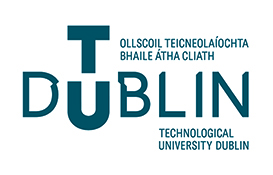 Spring Semester  May 2024 Exam TimetableFaculty of Arts and HumanitiesSchool of Tourism and Hospitality ManagementImportant notice for all students:Timetables are subject to change - revisit this site for updatesPlease ensure that you are in possession of a current photographic ID cardIf not, you should contact the Student Hub as soon as possibleNBA = National Basketball ArenaTU Dublin – Tallaght CampusPlease ensure you go to the room/area allocated for your course code on your ID CardBACHELOR OF ARTS INTERNATIONAL HOSPITALITY & TOURISM – YEAR 1BACHELOR OF ARTS INTERNATIONAL HOSPITALITY & TOURISM – YEAR 1BACHELOR OF ARTS INTERNATIONAL HOSPITALITY & TOURISM – YEAR 1BACHELOR OF ARTS INTERNATIONAL HOSPITALITY & TOURISM – YEAR 1BACHELOR OF ARTS INTERNATIONAL HOSPITALITY & TOURISM – YEAR 1TimetableCourse CodeHHOTM_D_YEAR 1DATEDAYSUBJECTTIMELOCATION 7th MayTuesdayInternational Hospitality & Tourism Studies09:30-11.30NBA8th MayWednesdayEconomics 112:30-14.30NBA9th MayThursdayKitchen & Restaurant Operations 215:30-17.30NBA10th MayFridayEurope in a Global Context12:30-14.30NBA13th MayMondayFront Office & Accommodation Operations 112:30-14.30NBA14th MayTuesdayFrench 2/Spanish 2/German 209:30-11.30NBABACHELOR OF ARTS (HONS) INTERNATIONAL HOSPITALITY & TOURISM – YEAR 1BACHELOR OF ARTS (HONS) INTERNATIONAL HOSPITALITY & TOURISM – YEAR 1BACHELOR OF ARTS (HONS) INTERNATIONAL HOSPITALITY & TOURISM – YEAR 1BACHELOR OF ARTS (HONS) INTERNATIONAL HOSPITALITY & TOURISM – YEAR 1BACHELOR OF ARTS (HONS) INTERNATIONAL HOSPITALITY & TOURISM – YEAR 1TimetableCourse CodeHHOTM_B_YEAR 1DATEDAYSUBJECTTIMELOCATION7th MayTuesdayInternational Hospitality & Tourism Studies09:30-11.30NBA8th MayWednesdayEconomics 112:30-14.30NBA9th MayThursdayKitchen & Restaurant Operations 215:30-17.30NBA10th MayFridayEurope in a Global Context12:30-14.30NBA13th MayMondayFront Office & Accommodation Operations 112:30-14.30NBA14th MayTuesdayFrench 2/Spanish 2/German 209:30-11.30NBABACHELOR OF ARTS INTERNATIONAL HOSPITALITY & TOURISM – YEAR 2BACHELOR OF ARTS INTERNATIONAL HOSPITALITY & TOURISM – YEAR 2BACHELOR OF ARTS INTERNATIONAL HOSPITALITY & TOURISM – YEAR 2BACHELOR OF ARTS INTERNATIONAL HOSPITALITY & TOURISM – YEAR 2BACHELOR OF ARTS INTERNATIONAL HOSPITALITY & TOURISM – YEAR 2TimetableCourse CodeHHOTM_D_YEAR 2DATEDAYSUBJECTTIMELOCATION7th MayTuesdayFinancial Accounting 2 09:30-11.30NBA8th MayWednesdayMarketing for Hospitality & Tourism09:30-11.30NBA10th MayFridayWine & Beverage Studies 215:30-17.30NBA13th MayMondayFrench 4 (e)/Spanish 4 (e)/German (4)12:30-14.30NBA13th MayMondayInternational Customer Care 2 (e)12:30-14.30NBA15th MayWednesdayHospitality & Tourism Law09:30-11.30NBA16th MayThursdayPrinciples of Hospitality Management09:30-11.30NBABACHELOR OF ARTS (HONS) INTERNATIONAL HOSPITALITY & TOURISM – YEAR 2BACHELOR OF ARTS (HONS) INTERNATIONAL HOSPITALITY & TOURISM – YEAR 2BACHELOR OF ARTS (HONS) INTERNATIONAL HOSPITALITY & TOURISM – YEAR 2BACHELOR OF ARTS (HONS) INTERNATIONAL HOSPITALITY & TOURISM – YEAR 2BACHELOR OF ARTS (HONS) INTERNATIONAL HOSPITALITY & TOURISM – YEAR 2TimetableCourse CodeHHOTM_B_YEAR 2DATEDAYSUBJECTTIMELOCATION7th MayTuesdayFinancial Accounting 2 09:30-11.30NBA8th MayWednesdayMarketing for Hospitality & Tourism09:30-11.30NBA10th MayFridayWine & Beverage Studies 215:30-17.30NBA13th MayMondayFrench 4 (e)/Spanish 4 (e)/German (4)12:30-14.30NBA13th MayMondayInternational Customer Care 2 (e)12:30-14.3015th MayWednesdayHospitality & Tourism Law09:30-11.30NBA16th MayThursdayPrinciples of Hospitality Management09:30-11.30NBABACHELOR OF ARTS INTERNATIONAL HOSPITALITY & TOURISM – YEAR 3BACHELOR OF ARTS INTERNATIONAL HOSPITALITY & TOURISM – YEAR 3BACHELOR OF ARTS INTERNATIONAL HOSPITALITY & TOURISM – YEAR 3BACHELOR OF ARTS INTERNATIONAL HOSPITALITY & TOURISM – YEAR 3BACHELOR OF ARTS INTERNATIONAL HOSPITALITY & TOURISM – YEAR 3TimetableCourse CodeHHOTM_D_YEAR 3DATEDAYSUBJECTTIMELOCATION7th MayTuesdayManagement Accounting12:30-14.30NBA8th MayWednesdaySales for Hospitality & Tourism15:30-17.30NBA14th MayTuesdayBusiness, Sport & Event Tourism12:30-14.30NBA16th MayThursdayManaging People in Hospitality & Tourism09:30-11.30NBABACHELOR OF ARTS (HONS) INTERNATIONAL HOSPITALITY & TOURISM – YEAR 3BACHELOR OF ARTS (HONS) INTERNATIONAL HOSPITALITY & TOURISM – YEAR 3BACHELOR OF ARTS (HONS) INTERNATIONAL HOSPITALITY & TOURISM – YEAR 3BACHELOR OF ARTS (HONS) INTERNATIONAL HOSPITALITY & TOURISM – YEAR 3BACHELOR OF ARTS (HONS) INTERNATIONAL HOSPITALITY & TOURISM – YEAR 3TimetableCourse CodeHHOTM_B_YEAR 3DATEDAYSUBJECTTIMELOCATION 7th MayTuesdayManagement Accounting12:30-14.30NBA8th MayWednesdaySales for Hospitality & Tourism15:30-17.30NBA14th MayTuesdayBusiness, Sport & Event Tourism12:30-14.30NBA16th MayThursdayManaging People in Hospitality & Tourism09:30-11.30NBABACHELOR OF ARTS (HONS) INTERNATIONAL HOSPITALITY & TOURISM – YEAR 4BACHELOR OF ARTS (HONS) INTERNATIONAL HOSPITALITY & TOURISM – YEAR 4BACHELOR OF ARTS (HONS) INTERNATIONAL HOSPITALITY & TOURISM – YEAR 4BACHELOR OF ARTS (HONS) INTERNATIONAL HOSPITALITY & TOURISM – YEAR 4BACHELOR OF ARTS (HONS) INTERNATIONAL HOSPITALITY & TOURISM – YEAR 4TimetableCourse CodeHHOTM_B_YEAR 4DATEDAYSUBJECTTIMELOCATION8th MayWednesdayTourism Futures & Strategy09:30-11.30 040/04211th MaySaturdayMedia Planning for Hospitality & Tourism12:30-14.30040/042